Почётное звание ВОЛОНТЕР ГОДА ВИГОРА присвоено:Вере ХурумовойЗа творческую включённость в жизнь Вигора, жизнестойкость и поддержку в других вигоровцах силы духа.2018 год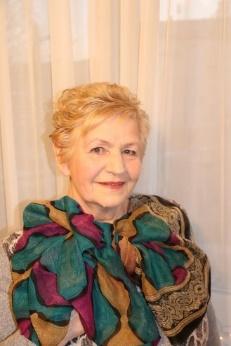 Даце КачканеЗа творческое новаторство в программе психологической реабилитации после инсульта и вдохновление вигоровцев на успешное восстановление.2019 год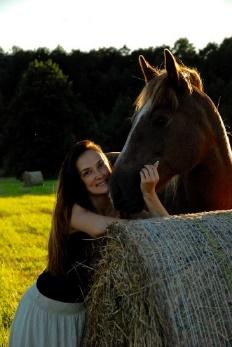 Ирине ТригубюкЗа внимательную и тщательную работу с сайтом Вигора, надёжность и ответственную включённость в работу команды волонтёров.2020 год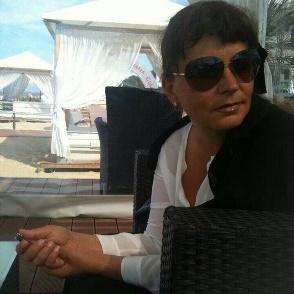 Наталье АгапитовойЗа инициативность и ответственную включённость в жизнь Вигора, общества психологической поддержки людей, перенесших инсульт, и их родственников2021 год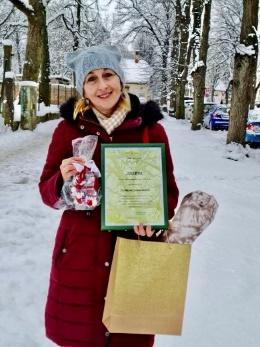 Людмиле СмирновойВедущей литературной гостинной и кноклуба2022 год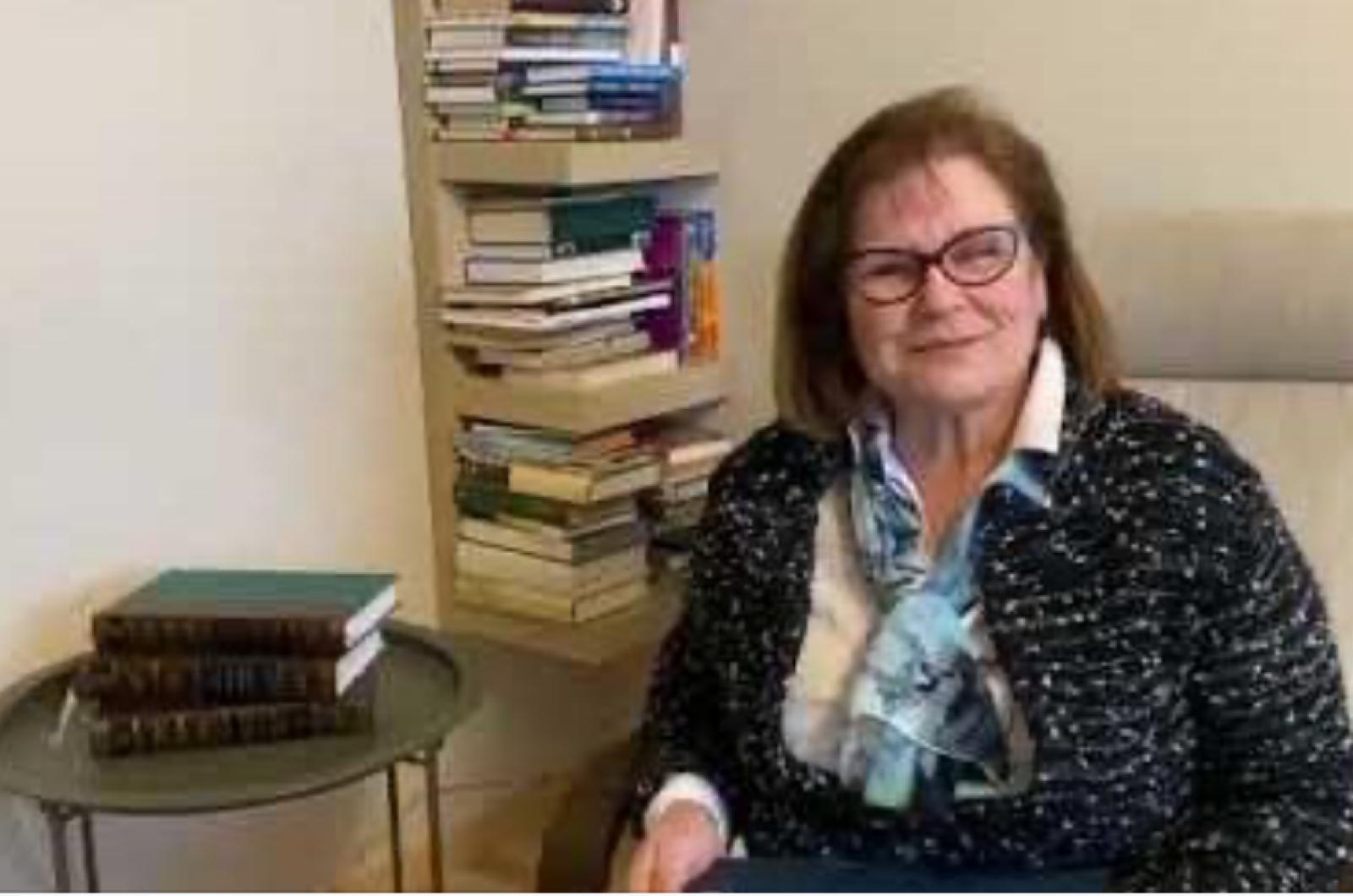 Ксении КилупеЗа помощь вигоровцам в проникновении в суть чудесных ценностей своей жизни, идя рука об руку с каждым2023 год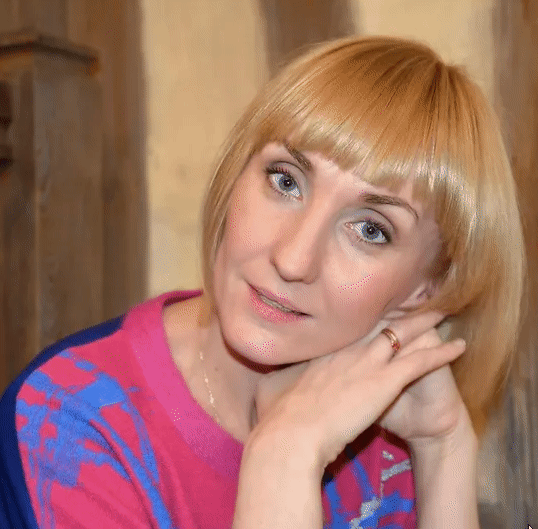 